附件2天府第七中学停车示意图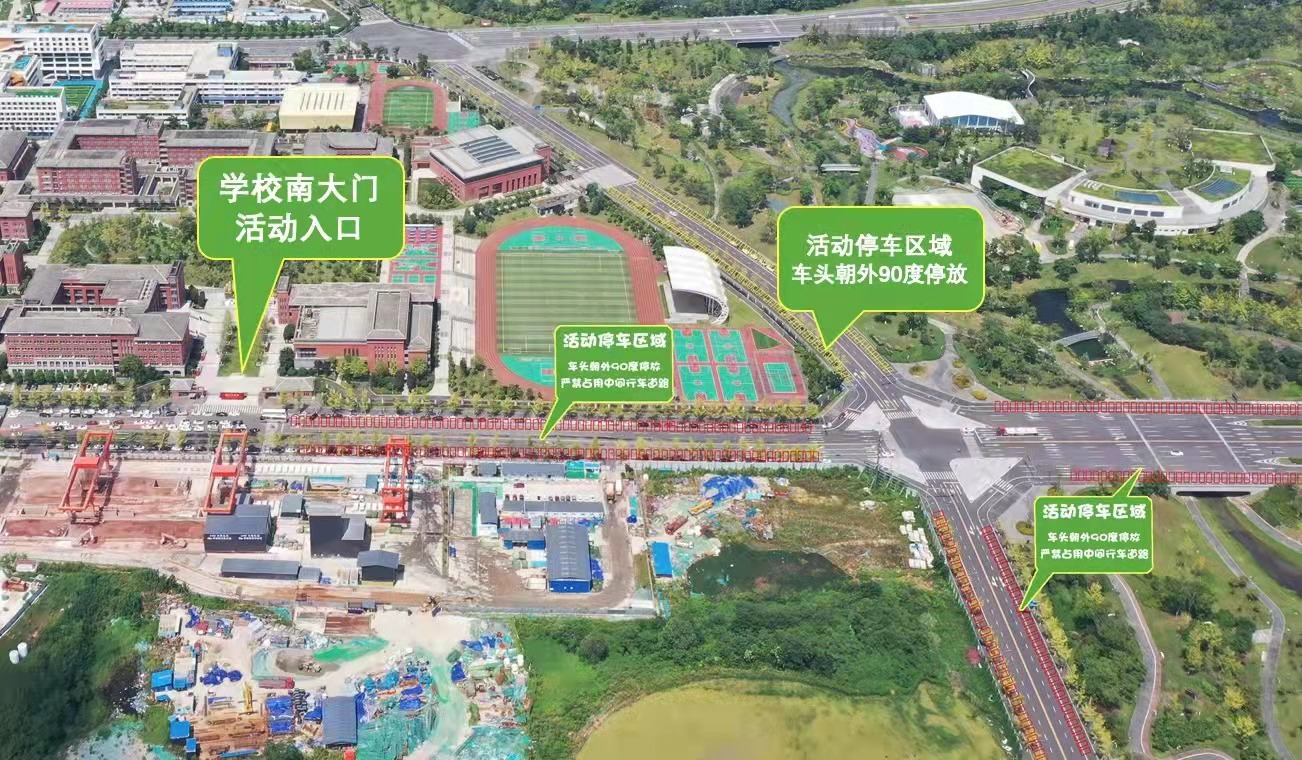 